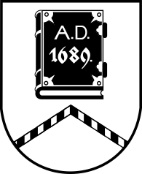 ALŪKSNES NOVADA PAŠVALDĪBAAPSTĀDĪJUMU AIZSARDZĪBAS KOMISIJADārza iela 11, Alūksne, Alūksnes novads, LV – 4301, tālrunis 64381496, e-pasts dome@aluksne.lvSĒDES PROTOKOLSAlūksnē2024. gada 23. janvārī						        	        	        	          Nr.2Sēdi sāk plkst. 8.30, sēdi beidz plkst. 10.30Sēdi vada: Apstādījumu aizsardzības komisijas priekšsēdētāja Inese RANDASēdi protokolē: Centrālās administrācijas domes sekretāre Everita BALANDESēdē piedalās komisijas locekļi:Āris KREICISZigmārs MAZULIS Inese RANDA Ingrīda RIBOZOLA Sēdē piedalās uzaicinātie un interesenti:fiziska un juridiska personaDarba kārtība:Par koku ciršanu pašvaldības īpašumā “Nomas zeme”, Liepnā.1. Par koku ciršanu  pašvaldības īpašumā “Nomas zeme”, LiepnāZiņo: Inese RANDAApstādījumu aizsardzības komisija, atklāti balsojot: “par” – 4, “pret” – nav, nolemj:Pieprasīt Nacionālā kultūras mantojuma pārvaldes atzinumu koku ciršanai pašvaldībai piekritīgā īpašumā “Nomas zeme”, Liepnā, Liepnas pagastā, Alūksnes novadā.Sēdi beidz plkst. 10.30	Sēdi vadīja				(personiskais paraksts)		I.RANDASēdi protokolēja			(personiskais paraksts)		E.BALANDEKomisijas locekļi 			(personiskais paraksts)		Ā.KREICIS(personiskais paraksts)		Z.MAZULIS(personiskais paraksts)		I.RIBOZOLAIesniedzējs (ziņotājs)Alūksnes novada pagastu apvienības pārvaldes vadītāja I.SNIEDZEIesniegumā izteiktais lūgumsApsekot un izvērtēt vēsturiskās bērzu alejas ainavisko vērtību un izsniegt atļauju bojātu un bīstamu koku ciršanai Situācijas aprakstsKomisija apsekojot situāciju dabā, konstatē, ka pašvaldībai piekritīgā īpašumā “Nomas zeme”, Liepnā, Liepnas pagastā, Alūksnes novadā, vēsturiskā bērzu alejā, aug vairāki bojāti koki. Netālu no gājēju takas, ko izmanto ciema iedzīvotāji, Liepnas evaņģēliski luteriskās baznīcas tuvumā,  aug bērzi ar stumbra apkārtmēriem 2,08 m, 2,03 m, 1,65 m, 1,94 m, 1,25 m, 1,03 m. Visiem kokiem konstatēti mizas bojājumi, plaisas, trupes pazīmes. Atsevišķiem bērziem novērojams vienpusējs vainags ar daļēji nokaltušiem zariem tajā.  Izvērtējot bērzu augšanas apstākļus, komisija secina, ka kokam ir saglabājies zems dzīvotspējas potenciāls. SlēdziensIzvērtējot koku augšanas potenciālu, bioloģisko, dendroloģisko un ainavisko vērtību, komisijas ieskatā ir veicama 6 (sešu) bērzu ar stumbra apkārtmēriem  2,08 m, 2,03 m, 1,65 m, 1,94 m, 1,25 m, 1,03 m ciršana. Ņemot vērā, ka koki atrodas kultūras pieminekļu aizsardzības zonā, pirms lēmuma pieņemšanas ir pieprasāms Nacionālā kultūras mantojuma pārvaldes atzinums.